Colegio Cristiano Emmanuel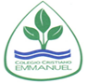 Lenguaje y Comunicación / 6° Año Básico__________________________________ GUÍA DE TRABAJOTEXTOS AUTOBIOGRÁFICOSLee en el Texto de estudio la autobiografía de Ágota Kristof entre las páginas 137 y 139.ESCRIBE UNA AUTOGRAFÍA DE TU VIDA, de acuerdo con lo visto en la clase:Planifica tu escritura.Haz una primera escritura, revisa y corrige.Escribe el texto final. Preocúpate de la ortografía y la caligrafía.Envía tu texto por el Buzón de tareas. 